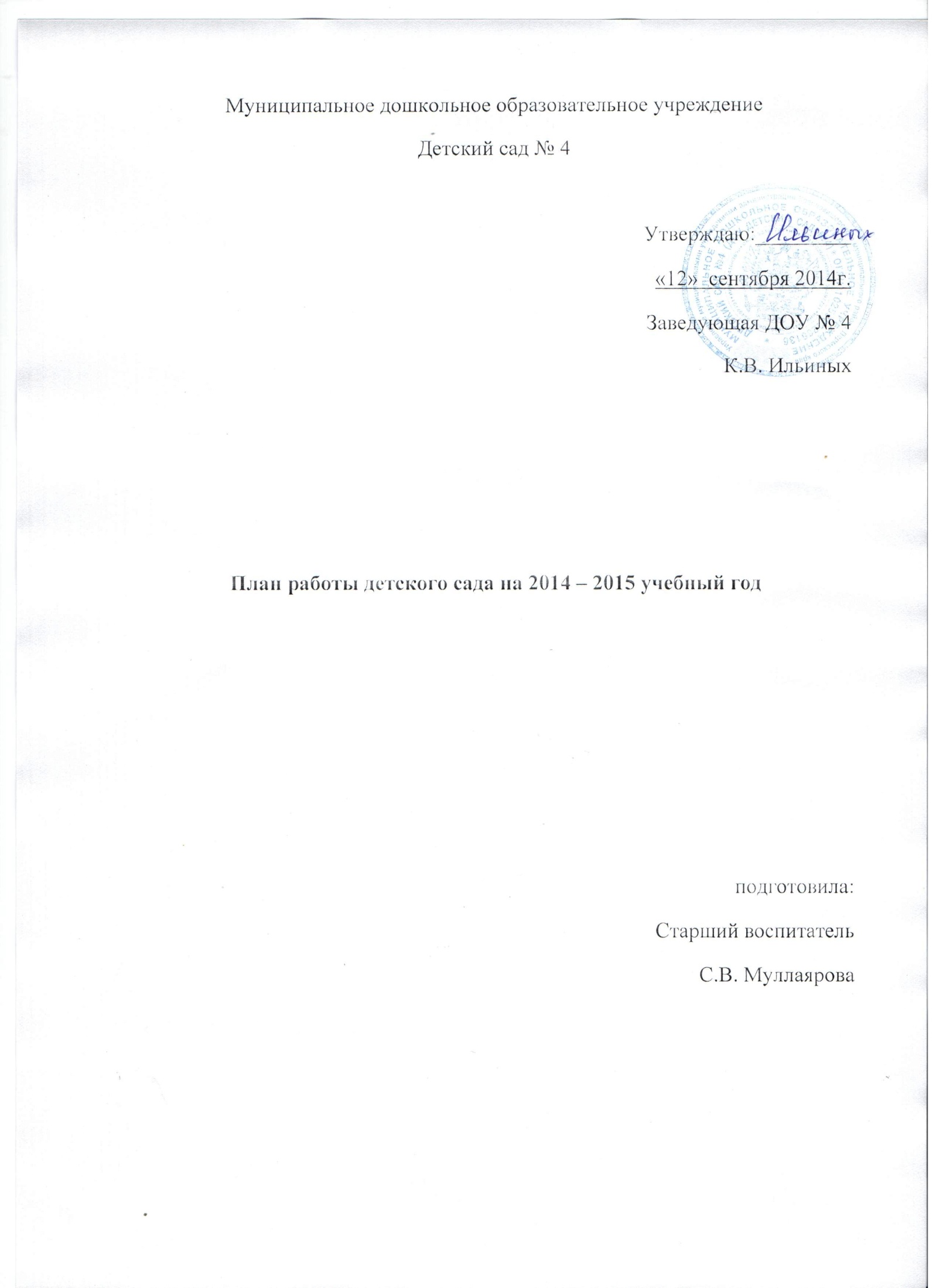 Одним из важнейших условий реализации образовательной программы ДОУ является сотрудничество педагогов с семьей: дети, воспитатели и родители – главные участники педагогических работников.Сотрудники ДОУ признают семью, как жизненно необходимую среду дошкольника, определяющую путь развития его личности. Цель: сделать родителей активными участниками педагогического процесса, оказав им помощь в воспитании и обучении детей.Задачи, решаемые в процессе организации взаимодействия педагогического коллектива дошкольного учреждения с родителями воспитанников дошкольного учреждения:- Приобщение родителей к участию в жизни детского сада;- Изучение и обобщение лучшего опыта семейного воспитания;- Возрождение традиций семейного воспитания;- Повышение педагогической культуры родителей.Виды взаимоотношений дошкольного учреждения с семьями  воспитанников:Сотрудничество – это общение на равных, где ни одно из сторон взаимодействия не принадлежит привилегия указывать, контролировать, оценивать.Взаимодействие – способ организации совместной деятельности, которая осуществляется на основании социальной перцепции и с помощью общения.В целях организации работы в соответствии с ФГОС ДО педагогам необходимо выстроить взаимодействие и сотрудничество через принятие родителей  как субъектов образовательных отношений. Педагоги и родители должны стать партнерами в воспитании и обучении детей. Основные принципы работы детского сада с семьями воспитанников:- Открытость детского сада для семьи;- Сотрудничество педагогов и родителей в воспитании детей;- Создание единой развивающей среды, обеспечивающей одинаковые подходы к развитию ребенка в семье и детского сада.Структурно – функциональная модель взаимодействия с семьей состоит из трех взаимосвязанных блоков: информационно- аналитический, практический, контрольно- оценочный. Информационно- аналитический блок включает в себя: сбор и анализ сведений о родителях и детях; изучение семей, их трудностей и запросов; выявление готовности  семьи сотрудничать с дошкольным учреждением. Для сбора необходимой информации нужно разработать анкету для родителей  с целью узнать их мнение по поводу работы педагогов группы и для воспитателей групп с целью выявления актуальных проблем взаимодействия с родителями.В рамках практического блока собирается информация, направленная на решение конкретных задач. К работе привлекаются медицинский работник, педагоги и специалисты. Работа строится на информации, полученной при анализе ситуации в рамках первого блока. Выявленные данные определяют формы и методы работы педагогов с семьями: опросы, анкетирование, патронаж наблюдение, изучение медицинских карт и специальные диагностические методики. Данный блок включает работу с родителями по двум взаимосвязанным направлениям:  1. Просвещение родителей, сообщение информации как интересующей родителей, так и консультативного характера; 2. Организация продуктивного общения всех участников образовательного пространства, то есть обмен мыслями, идеями и чувствами.В контрольно- оценочный блок  включен анализ эффективности мероприятий, которые проводятся специалистами и воспитателями детского сада. Для осуществления контроля качества проведения того или иного мероприятия родителям предлагаются: оценочные листы, в которых они могут отразить свои отзывы;  групповое обсуждение родителями и педагогами участия родителей в организационных мероприятиях в разных формах. Формы взаимодействия ДОУ с семьями:  первичное знакомство, беседа; проведение индивидуальных бесед с родителями об особенностях развития ребенка; проведение совместных мероприятий; наглядная информация для родителей; родительские собрания; групповые консультации; проведение рекламной кампании.   Планируемые результаты сотрудничества дошкольного учреждения с семьями воспитанников: Сформированность у родителей представлений о сфере педагогической деятельности;Овладение родителями практическими умениями и навыками воспитания  обучения детей дошкольного возраста;Формирование устойчивого интереса родителей к активному включению в общественную деятельность.Перспективный план работы с родителями на 2014 -2015 учебный год МесяцФормаСодержаниеСентябрь 2014 Социально- педагогическая диагностика семей вновь поступивших детейЦель: познакомиться с опытом воспитания детей; узнать семью, ее установки в воспитании детей Сентябрь 2014 Проведение Дня открытых дверей Цель: познакомить родителей с образовательным процессом детского сада Сентябрь 2014 Родительские собрания групповые Цель: познакомить родителей с особенностями образовательного процесса в каждой возрастной группе детского сада, выбор родительского комитета Октябрь 214 Социально- педагогическая диагностика семей вновь поступивших детейЦель: познакомиться с опытом воспитания детей; узнать семью, ее установки в воспитании детей Октябрь 214 Общее родительское собрание Цель: познакомить родителей с отчетом о работе в летне-оздоровительной кампании 2014 г. Познакомит с планов и работы на 2014-2015 учебный годНоябрь 2014 Посещение семей воспитанников Цель: познакомиться с особенностями семейного воспитания Ноябрь 2014 Проведение мероприятий ко Дню Матери Цель: приобщение родителей к участию в жизни детского сада Декабрь 2014 Неделя открытых просмотров образовательной деятельности Цель: организация открытого образовательного пространства для родителей; познакомить родителей с образовательным процессом детского сада, промежуточными результатами усвоения образовательной программы Декабрь 2014 Оформление стенда «Права детей»  ( в преддверии праздничных дней)Оформление стенда «Права детей»  ( в преддверии праздничных дней)Январь 2015 Встречи с родителями по интересующим вопросам Цель: совместные встречи воспитателей, администрации, специалистов и родителей по вопросам, выявленных при анкетировании Январь 2015 Родительские собрание групповые Родительские собрание групповые Февраль 2015 Семинар «Роль взрослого в детской игре»Цель: познакомить родителей с руководством детской игры, с особенностям игровой деятельности в возрастных периодах  Март 2015 Мастер- класс для пап  «Подари нашим мамам» Цель: познакомить с нетрадиционными техниками рисования и использования бросового материала для изготовления подарков для членов семьи Апрель 2015 Спортивный праздник «Папа, мама, я  спортивная семья!»Цель: приобщение родителей к здоровому образу жизни Май 2015 Общее родительское собрание Цель: познакомить родителей с результатами работы ДОУ за 2014-2015 учебный годМай 2015 Совместный субботник родителей, педагогов по уборке территории детского сада Цель: приобщение родителей к общественно –полезному труду, обновление построек на игровых площадках, озеленение участка детского сада   